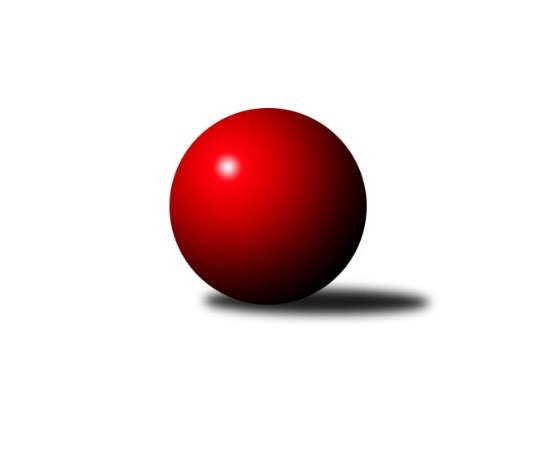 Č.16Ročník 2019/2020	23.5.2024 Středočeský krajský přebor I. třídy 2019/2020Statistika 16. kolaTabulka družstev:		družstvo	záp	výh	rem	proh	skore	sety	průměr	body	plné	dorážka	chyby	1.	KK Kosmonosy B	15	11	0	4	74.5 : 45.5 	(98.5 : 81.5)	2494	22	1743	750	41.1	2.	KK SDS Sadská B	15	10	1	4	71.0 : 49.0 	(101.5 : 78.5)	2460	21	1723	737	37.1	3.	TJ Sokol Červené Pečky A	14	10	0	4	73.5 : 38.5 	(100.5 : 67.5)	2491	20	1743	748	36.3	4.	TJ Sokol Kostelec nad Černými lesy A	14	8	2	4	64.5 : 47.5 	(88.5 : 79.5)	2472	18	1704	768	40.6	5.	KK Jiří Poděbrady B	14	7	0	7	60.0 : 52.0 	(94.0 : 74.0)	2477	14	1734	742	41.1	6.	TJ Sokol Tehovec B	15	6	2	7	53.0 : 67.0 	(82.0 : 98.0)	2424	14	1695	729	46.7	7.	TJ Sparta Kutná Hora B	14	6	0	8	50.0 : 62.0 	(80.0 : 88.0)	2408	12	1675	733	49.3	8.	KK Vlašim B	14	6	0	8	50.0 : 62.0 	(76.5 : 91.5)	2443	12	1717	726	52.2	9.	TJ Sokol Kolín B	15	4	3	8	50.5 : 69.5 	(77.5 : 102.5)	2348	11	1671	677	57.3	10.	TJ Kovohutě Příbram B	15	4	1	10	45.5 : 74.5 	(72.5 : 107.5)	2369	9	1671	698	55.3	11.	TJ Sokol Benešov C	15	3	1	11	47.5 : 72.5 	(88.5 : 91.5)	2443	7	1711	733	53.4Tabulka doma:		družstvo	záp	výh	rem	proh	skore	sety	průměr	body	maximum	minimum	1.	KK Kosmonosy B	10	10	0	0	60.0 : 20.0 	(74.5 : 45.5)	2556	20	2641	2475	2.	KK SDS Sadská B	8	7	0	1	45.0 : 19.0 	(61.0 : 35.0)	2601	14	2694	2522	3.	TJ Sokol Červené Pečky A	7	6	0	1	41.0 : 15.0 	(54.5 : 29.5)	2524	12	2580	2405	4.	KK Jiří Poděbrady B	7	6	0	1	40.0 : 16.0 	(56.0 : 28.0)	2591	12	2644	2519	5.	TJ Sokol Kostelec nad Černými lesy A	6	5	0	1	34.5 : 13.5 	(45.5 : 26.5)	2477	10	2530	2390	6.	TJ Sparta Kutná Hora B	6	5	0	1	32.0 : 16.0 	(44.0 : 28.0)	2583	10	2734	2414	7.	KK Vlašim B	7	5	0	2	35.5 : 20.5 	(47.5 : 36.5)	2440	10	2504	2394	8.	TJ Sokol Tehovec B	7	4	2	1	33.0 : 23.0 	(46.5 : 37.5)	2490	10	2558	2414	9.	TJ Sokol Kolín B	8	4	2	2	39.0 : 25.0 	(53.5 : 42.5)	2379	10	2449	2325	10.	TJ Kovohutě Příbram B	6	3	1	2	25.5 : 22.5 	(36.0 : 36.0)	2341	7	2397	2306	11.	TJ Sokol Benešov C	8	3	0	5	29.5 : 34.5 	(51.5 : 44.5)	2449	6	2555	2345Tabulka venku:		družstvo	záp	výh	rem	proh	skore	sety	průměr	body	maximum	minimum	1.	TJ Sokol Červené Pečky A	7	4	0	3	32.5 : 23.5 	(46.0 : 38.0)	2486	8	2546	2390	2.	TJ Sokol Kostelec nad Černými lesy A	8	3	2	3	30.0 : 34.0 	(43.0 : 53.0)	2472	8	2520	2408	3.	KK SDS Sadská B	7	3	1	3	26.0 : 30.0 	(40.5 : 43.5)	2440	7	2501	2380	4.	TJ Sokol Tehovec B	8	2	0	6	20.0 : 44.0 	(35.5 : 60.5)	2414	4	2540	2335	5.	KK Kosmonosy B	5	1	0	4	14.5 : 25.5 	(24.0 : 36.0)	2478	2	2570	2367	6.	KK Jiří Poděbrady B	7	1	0	6	20.0 : 36.0 	(38.0 : 46.0)	2476	2	2586	2299	7.	KK Vlašim B	7	1	0	6	14.5 : 41.5 	(29.0 : 55.0)	2444	2	2565	2307	8.	TJ Sparta Kutná Hora B	8	1	0	7	18.0 : 46.0 	(36.0 : 60.0)	2386	2	2575	2249	9.	TJ Kovohutě Příbram B	9	1	0	8	20.0 : 52.0 	(36.5 : 71.5)	2372	2	2503	2261	10.	TJ Sokol Benešov C	7	0	1	6	18.0 : 38.0 	(37.0 : 47.0)	2443	1	2549	2314	11.	TJ Sokol Kolín B	7	0	1	6	11.5 : 44.5 	(24.0 : 60.0)	2343	1	2554	2220Tabulka podzimní části:		družstvo	záp	výh	rem	proh	skore	sety	průměr	body	doma	venku	1.	KK Kosmonosy B	10	10	0	0	60.0 : 20.0 	(74.5 : 45.5)	2556	20 	10 	0 	0 	0 	0 	0	2.	TJ Sokol Červené Pečky A	10	8	0	2	55.5 : 24.5 	(71.5 : 48.5)	2498	16 	4 	0 	0 	4 	0 	2	3.	KK SDS Sadská B	10	6	1	3	45.0 : 35.0 	(69.5 : 50.5)	2474	13 	4 	0 	1 	2 	1 	2	4.	TJ Sokol Kostelec nad Černými lesy A	10	5	2	3	45.0 : 35.0 	(62.5 : 57.5)	2477	12 	3 	0 	1 	2 	2 	2	5.	KK Jiří Poděbrady B	10	4	0	6	40.0 : 40.0 	(64.5 : 55.5)	2476	8 	3 	0 	1 	1 	0 	5	6.	KK Vlašim B	10	4	0	6	37.5 : 42.5 	(55.5 : 64.5)	2451	8 	4 	0 	2 	0 	0 	4	7.	TJ Sokol Tehovec B	10	3	2	5	32.5 : 47.5 	(53.0 : 67.0)	2425	8 	2 	2 	1 	1 	0 	4	8.	TJ Sokol Kolín B	10	2	3	5	31.0 : 49.0 	(49.0 : 71.0)	2328	7 	2 	2 	1 	0 	1 	4	9.	TJ Kovohutě Příbram B	10	3	1	6	31.0 : 49.0 	(48.5 : 71.5)	2387	7 	2 	1 	0 	1 	0 	6	10.	TJ Sparta Kutná Hora B	10	3	0	7	30.0 : 50.0 	(50.0 : 70.0)	2405	6 	3 	0 	1 	0 	0 	6	11.	TJ Sokol Benešov C	10	2	1	7	32.5 : 47.5 	(61.5 : 58.5)	2432	5 	2 	0 	3 	0 	1 	4Tabulka jarní části:		družstvo	záp	výh	rem	proh	skore	sety	průměr	body	doma	venku	1.	KK SDS Sadská B	5	4	0	1	26.0 : 14.0 	(32.0 : 28.0)	2479	8 	3 	0 	0 	1 	0 	1 	2.	TJ Sparta Kutná Hora B	4	3	0	1	20.0 : 12.0 	(30.0 : 18.0)	2477	6 	2 	0 	0 	1 	0 	1 	3.	KK Jiří Poděbrady B	4	3	0	1	20.0 : 12.0 	(29.5 : 18.5)	2534	6 	3 	0 	0 	0 	0 	1 	4.	TJ Sokol Kostelec nad Černými lesy A	4	3	0	1	19.5 : 12.5 	(26.0 : 22.0)	2470	6 	2 	0 	0 	1 	0 	1 	5.	TJ Sokol Tehovec B	5	3	0	2	20.5 : 19.5 	(29.0 : 31.0)	2446	6 	2 	0 	0 	1 	0 	2 	6.	TJ Sokol Červené Pečky A	4	2	0	2	18.0 : 14.0 	(29.0 : 19.0)	2483	4 	2 	0 	1 	0 	0 	1 	7.	KK Vlašim B	4	2	0	2	12.5 : 19.5 	(21.0 : 27.0)	2458	4 	1 	0 	0 	1 	0 	2 	8.	TJ Sokol Kolín B	5	2	0	3	19.5 : 20.5 	(28.5 : 31.5)	2395	4 	2 	0 	1 	0 	0 	2 	9.	TJ Sokol Benešov C	5	1	0	4	15.0 : 25.0 	(27.0 : 33.0)	2469	2 	1 	0 	2 	0 	0 	2 	10.	KK Kosmonosy B	5	1	0	4	14.5 : 25.5 	(24.0 : 36.0)	2478	2 	0 	0 	0 	1 	0 	4 	11.	TJ Kovohutě Příbram B	5	1	0	4	14.5 : 25.5 	(24.0 : 36.0)	2312	2 	1 	0 	2 	0 	0 	2 Zisk bodů pro družstvo:		jméno hráče	družstvo	body	zápasy	v %	dílčí body	sety	v %	1.	Petr Kříž 	TJ Kovohutě Příbram B 	13	/	13	(100%)	21	/	26	(81%)	2.	Jan Renka ml.	KK SDS Sadská B 	12	/	15	(80%)	24	/	30	(80%)	3.	Jaroslav Kazda 	KK Jiří Poděbrady B 	10	/	13	(77%)	21.5	/	26	(83%)	4.	Agaton Plaňanský ml.	TJ Sokol Červené Pečky A 	10	/	13	(77%)	17	/	26	(65%)	5.	Pavel Kořínek 	TJ Sokol Červené Pečky A 	10	/	14	(71%)	19.5	/	28	(70%)	6.	Jiří Miláček 	KK SDS Sadská B 	10	/	14	(71%)	18	/	28	(64%)	7.	Pavel Hietenbal 	TJ Sokol Červené Pečky A 	9.5	/	14	(68%)	19	/	28	(68%)	8.	Simona Kačenová 	KK Vlašim B 	9	/	12	(75%)	14	/	24	(58%)	9.	Ladislav Kalous 	TJ Sokol Benešov C 	9	/	13	(69%)	19	/	26	(73%)	10.	Vladimír Klindera 	KK Jiří Poděbrady B 	9	/	14	(64%)	15	/	28	(54%)	11.	Karel Drábek 	TJ Sokol Benešov C 	9	/	15	(60%)	21	/	30	(70%)	12.	Věroslav Řípa 	KK Kosmonosy B 	9	/	15	(60%)	19	/	30	(63%)	13.	Václav Kodet 	TJ Kovohutě Příbram B 	8.5	/	15	(57%)	15.5	/	30	(52%)	14.	Jiří Řehoř 	KK Kosmonosy B 	8	/	8	(100%)	13	/	16	(81%)	15.	Dušan Richter 	KK Jiří Poděbrady B 	8	/	9	(89%)	12.5	/	18	(69%)	16.	David Novák 	TJ Sokol Kostelec nad Černými lesy A 	8	/	10	(80%)	16	/	20	(80%)	17.	Martin Malkovský 	TJ Sokol Kostelec nad Černými lesy A 	8	/	10	(80%)	11	/	20	(55%)	18.	Miroslav Pessr 	KK Vlašim B 	8	/	11	(73%)	13	/	22	(59%)	19.	Břetislav Vystrčil 	KK Kosmonosy B 	8	/	12	(67%)	15	/	24	(63%)	20.	Antonín Smrček 	TJ Sokol Červené Pečky A 	8	/	13	(62%)	17	/	26	(65%)	21.	Jan Svoboda 	KK SDS Sadská B 	8	/	14	(57%)	17	/	28	(61%)	22.	Jan Cukr 	TJ Sokol Tehovec B 	8	/	14	(57%)	12.5	/	28	(45%)	23.	Miroslav Drábek 	TJ Sokol Benešov C 	7.5	/	11	(68%)	14.5	/	22	(66%)	24.	Jonatán Mensatoris 	TJ Sokol Kolín B 	7	/	11	(64%)	11.5	/	22	(52%)	25.	Adéla Čákorová 	TJ Sokol Tehovec B 	7	/	12	(58%)	15	/	24	(63%)	26.	Ondrej Troják 	KK Kosmonosy B 	7	/	12	(58%)	14	/	24	(58%)	27.	Karel Dvořák 	TJ Sokol Červené Pečky A 	7	/	12	(58%)	13.5	/	24	(56%)	28.	Michal Brachovec 	TJ Sokol Kostelec nad Černými lesy A 	7	/	14	(50%)	16	/	28	(57%)	29.	Dalibor Mierva 	TJ Sokol Kolín B 	6.5	/	10	(65%)	10	/	20	(50%)	30.	Ladislav Hetcl st.	TJ Sokol Kolín B 	6	/	7	(86%)	11	/	14	(79%)	31.	Ondřej Majerčík 	KK Kosmonosy B 	6	/	8	(75%)	9	/	16	(56%)	32.	Pavel Vojta 	KK Vlašim B 	6	/	9	(67%)	12	/	18	(67%)	33.	Pavel Zimmerhakl 	KK Kosmonosy B 	6	/	9	(67%)	10	/	18	(56%)	34.	Lenka Klimčáková 	TJ Sparta Kutná Hora B 	6	/	10	(60%)	11	/	20	(55%)	35.	Patrik Matějček 	TJ Sokol Kostelec nad Černými lesy A 	6	/	11	(55%)	13	/	22	(59%)	36.	Vojtěch Bulíček 	TJ Sparta Kutná Hora B 	6	/	11	(55%)	12.5	/	22	(57%)	37.	Jiří Plešingr 	TJ Sokol Červené Pečky A 	6	/	11	(55%)	8.5	/	22	(39%)	38.	Václav Pufler 	TJ Sparta Kutná Hora B 	6	/	12	(50%)	12	/	24	(50%)	39.	Jiří Halfar 	TJ Sparta Kutná Hora B 	6	/	13	(46%)	13.5	/	26	(52%)	40.	Jaroslav Hojka 	KK SDS Sadská B 	6	/	13	(46%)	13	/	26	(50%)	41.	Tomáš Vavřinec 	TJ Sokol Tehovec B 	6	/	14	(43%)	15.5	/	28	(55%)	42.	Marie Šturmová 	KK SDS Sadská B 	6	/	14	(43%)	14.5	/	28	(52%)	43.	Jiří Chaloupka 	TJ Sokol Tehovec B 	6	/	15	(40%)	12	/	30	(40%)	44.	Václav Šefl 	TJ Kovohutě Příbram B 	6	/	15	(40%)	10	/	30	(33%)	45.	Pavel Holoubek 	TJ Sokol Kolín B 	5.5	/	12	(46%)	9	/	24	(38%)	46.	Ladislav Hetcl ml.	TJ Sokol Kolín B 	5	/	8	(63%)	8.5	/	16	(53%)	47.	Vladislav Pessr 	KK Vlašim B 	5	/	10	(50%)	12	/	20	(60%)	48.	Jan Volhejn 	TJ Sokol Tehovec B 	5	/	11	(45%)	9.5	/	22	(43%)	49.	Hana Mlejnková 	KK Kosmonosy B 	5	/	13	(38%)	11	/	26	(42%)	50.	Václav Pufler 	TJ Sparta Kutná Hora B 	5	/	13	(38%)	11	/	26	(42%)	51.	Miloslav Budský 	TJ Sokol Kostelec nad Černými lesy A 	5	/	14	(36%)	10	/	28	(36%)	52.	Jan Renka st.	KK SDS Sadská B 	4	/	4	(100%)	7	/	8	(88%)	53.	Veronika Šatavová 	TJ Sokol Kostelec nad Černými lesy A 	4	/	6	(67%)	6.5	/	12	(54%)	54.	Karel Hašek 	TJ Sokol Benešov C 	4	/	7	(57%)	8	/	14	(57%)	55.	Miroslav Šplíchal 	TJ Sokol Kostelec nad Černými lesy A 	4	/	8	(50%)	9	/	16	(56%)	56.	Tomáš Bílek 	TJ Sokol Tehovec B 	4	/	9	(44%)	9.5	/	18	(53%)	57.	Luboš Zajíček 	KK Vlašim B 	4	/	9	(44%)	7	/	18	(39%)	58.	Lukáš Vacek 	TJ Sokol Kolín B 	4	/	11	(36%)	11	/	22	(50%)	59.	Jaroslav Chmel 	TJ Kovohutě Příbram B 	4	/	14	(29%)	11	/	28	(39%)	60.	Karel Palát 	TJ Sokol Benešov C 	4	/	15	(27%)	9	/	30	(30%)	61.	Natálie Krupková 	TJ Sokol Kolín B 	3.5	/	5	(70%)	6	/	10	(60%)	62.	František Tesař 	TJ Sparta Kutná Hora B 	3	/	3	(100%)	6	/	6	(100%)	63.	Jaroslav Čermák 	TJ Sparta Kutná Hora B 	3	/	3	(100%)	6	/	6	(100%)	64.	Jan Kumstát 	TJ Sokol Červené Pečky A 	3	/	4	(75%)	5	/	8	(63%)	65.	Jan Šafránek 	KK Jiří Poděbrady B 	3	/	5	(60%)	7	/	10	(70%)	66.	Josef Mikoláš 	TJ Sokol Kolín B 	3	/	6	(50%)	6.5	/	12	(54%)	67.	Jiří Šafránek 	KK Jiří Poděbrady B 	3	/	6	(50%)	6	/	12	(50%)	68.	Petra Gütterová 	KK Jiří Poděbrady B 	3	/	6	(50%)	6	/	12	(50%)	69.	Jan Poláček 	KK Jiří Poděbrady B 	3	/	8	(38%)	9	/	16	(56%)	70.	Ladislav Žebrakovský 	TJ Sokol Benešov C 	3	/	9	(33%)	6	/	18	(33%)	71.	Ondřej Šustr 	KK Jiří Poděbrady B 	3	/	11	(27%)	8	/	22	(36%)	72.	Milena Čapková 	TJ Kovohutě Příbram B 	3	/	12	(25%)	9	/	24	(38%)	73.	František Pícha 	KK Vlašim B 	3	/	13	(23%)	6.5	/	26	(25%)	74.	Petr Novák 	KK Kosmonosy B 	2.5	/	3	(83%)	3	/	6	(50%)	75.	Leoš Chalupa 	KK Vlašim B 	2	/	3	(67%)	4	/	6	(67%)	76.	Václav Anděl 	KK Jiří Poděbrady B 	2	/	3	(67%)	4	/	6	(67%)	77.	David Dvořák 	TJ Sokol Benešov C 	2	/	5	(40%)	3.5	/	10	(35%)	78.	Jakub Vachta 	TJ Sokol Kolín B 	2	/	6	(33%)	3	/	12	(25%)	79.	Martin Vaněk 	TJ Sparta Kutná Hora B 	2	/	8	(25%)	3	/	16	(19%)	80.	Jan Suchánek 	KK SDS Sadská B 	2	/	9	(22%)	3	/	18	(17%)	81.	Zdeněk Lukáš 	TJ Kovohutě Příbram B 	2	/	9	(22%)	3	/	18	(17%)	82.	Josef Matoušek 	TJ Sokol Benešov C 	2	/	12	(17%)	6	/	24	(25%)	83.	Adam Janda 	TJ Sparta Kutná Hora B 	1	/	1	(100%)	2	/	2	(100%)	84.	Marek Beňo 	TJ Sokol Kostelec nad Černými lesy A 	1	/	1	(100%)	2	/	2	(100%)	85.	Zbyněk David 	KK Jiří Poděbrady B 	1	/	1	(100%)	1	/	2	(50%)	86.	Jaroslava Soukenková 	TJ Sokol Kostelec nad Černými lesy A 	1	/	2	(50%)	2	/	4	(50%)	87.	Vladislav Tajč 	KK Kosmonosy B 	1	/	3	(33%)	1	/	6	(17%)	88.	Luboš Trna 	KK Vlašim B 	1	/	6	(17%)	5	/	12	(42%)	89.	Miloš Lédl 	KK SDS Sadská B 	1	/	7	(14%)	5	/	14	(36%)	90.	Miloslav Dlabač 	TJ Sokol Tehovec B 	1	/	7	(14%)	3	/	14	(21%)	91.	Miloš Brenning 	TJ Kovohutě Příbram B 	0	/	1	(0%)	1	/	2	(50%)	92.	Klára Světlá 	TJ Sokol Tehovec B 	0	/	1	(0%)	1	/	2	(50%)	93.	Václav Hrouda 	TJ Sokol Tehovec B 	0	/	1	(0%)	0	/	2	(0%)	94.	Marek Vyskočil 	TJ Sokol Benešov C 	0	/	1	(0%)	0	/	2	(0%)	95.	Jitka Vacková 	KK Jiří Poděbrady B 	0	/	1	(0%)	0	/	2	(0%)	96.	Tomáš Zvoníček 	KK Jiří Poděbrady B 	0	/	1	(0%)	0	/	2	(0%)	97.	Lubomír Mareček 	TJ Sokol Kolín B 	0	/	1	(0%)	0	/	2	(0%)	98.	Stanislav Stejskal 	KK Jiří Poděbrady B 	0	/	1	(0%)	0	/	2	(0%)	99.	František Zahajský 	TJ Sokol Kostelec nad Černými lesy A 	0	/	1	(0%)	0	/	2	(0%)	100.	Vojtěch Stárek 	TJ Sokol Kostelec nad Černými lesy A 	0	/	2	(0%)	1	/	4	(25%)	101.	Jan Černý 	KK Jiří Poděbrady B 	0	/	2	(0%)	1	/	4	(25%)	102.	Martin Houfek 	KK Jiří Poděbrady B 	0	/	2	(0%)	1	/	4	(25%)	103.	Jiří Řehoř 	KK Kosmonosy B 	0	/	2	(0%)	1	/	4	(25%)	104.	Tomáš Hašek 	KK Vlašim B 	0	/	2	(0%)	0	/	4	(0%)	105.	Pavel Vykouk 	KK Vlašim B 	0	/	2	(0%)	0	/	4	(0%)	106.	Marek Čejka 	TJ Sokol Kolín B 	0	/	4	(0%)	1	/	8	(13%)	107.	Vítězslav Hampl 	TJ Sokol Kostelec nad Černými lesy A 	0	/	4	(0%)	1	/	8	(13%)	108.	Aleš Vykouk 	KK Vlašim B 	0	/	6	(0%)	3	/	12	(25%)	109.	Jiří Kavalír 	TJ Sparta Kutná Hora B 	0	/	9	(0%)	3	/	18	(17%)	110.	Vladimír Pergl 	TJ Kovohutě Příbram B 	0	/	9	(0%)	2	/	18	(11%)	111.	Rudolf Zborník 	TJ Sokol Kolín B 	0	/	9	(0%)	0	/	18	(0%)Průměry na kuželnách:		kuželna	průměr	plné	dorážka	chyby	výkon na hráče	1.	Poděbrady, 1-4	2545	1765	780	40.4	(424.3)	2.	TJ Sparta Kutná Hora, 1-4	2533	1756	777	47.8	(422.3)	3.	KK Kosmonosy, 3-6	2506	1745	761	43.0	(417.8)	4.	TJ Sokol Červené Pečky, 1-2	2466	1707	758	35.7	(411.0)	5.	TJ Sokol Tehovec, 1-2	2461	1716	744	45.9	(410.2)	6.	Benešov, 1-4	2445	1721	724	55.8	(407.6)	7.	TJ Sokol Kostelec nad Černými lesy, 1-4	2441	1704	736	44.5	(406.9)	8.	Spartak Vlašim, 1-2	2425	1706	719	53.9	(404.3)	9.	TJ Sokol Kolín, 1-2	2375	1687	687	55.2	(396.0)	10.	TJ Kovohutě Příbram, 1-2	2324	1637	687	48.9	(387.4)	11.	- volno -, 1-4	0	0	0	0.0	(0.0)Nejlepší výkony na kuželnách:Poděbrady, 1-4KK SDS Sadská B	2694	11. kolo	Jan Renka st.	KK SDS Sadská B	480	11. koloKK Jiří Poděbrady B	2644	8. kolo	Jiří Miláček 	KK SDS Sadská B	479	16. koloKK SDS Sadská B	2633	3. kolo	Agaton Plaňanský ml.	TJ Sokol Červené Pečky A	478	13. koloKK SDS Sadská B	2627	4. kolo	Jan Renka ml.	KK SDS Sadská B	474	11. koloKK Jiří Poděbrady B	2617	16. kolo	Dušan Richter 	KK Jiří Poděbrady B	473	4. koloKK SDS Sadská B	2616	13. kolo	Jaroslav Kazda 	KK Jiří Poděbrady B	472	8. koloKK Jiří Poděbrady B	2616	4. kolo	Jaroslav Kazda 	KK Jiří Poděbrady B	470	11. koloKK Jiří Poděbrady B	2603	10. kolo	Marie Šturmová 	KK SDS Sadská B	468	11. koloKK SDS Sadská B	2597	12. kolo	Dušan Richter 	KK Jiří Poděbrady B	468	6. koloKK SDS Sadská B	2589	16. kolo	Jiří Šafránek 	KK Jiří Poděbrady B	467	10. koloTJ Sparta Kutná Hora, 1-4TJ Sparta Kutná Hora B	2734	7. kolo	František Tesař 	TJ Sparta Kutná Hora B	521	5. koloTJ Sparta Kutná Hora B	2673	14. kolo	František Tesař 	TJ Sparta Kutná Hora B	507	7. koloTJ Sparta Kutná Hora B	2591	5. kolo	Jaroslav Čermák 	TJ Sparta Kutná Hora B	497	5. koloTJ Sokol Benešov C	2549	5. kolo	František Tesař 	TJ Sparta Kutná Hora B	489	14. koloTJ Sparta Kutná Hora B	2547	9. kolo	Jaroslav Čermák 	TJ Sparta Kutná Hora B	481	12. koloTJ Sparta Kutná Hora B	2541	12. kolo	Václav Pufler 	TJ Sparta Kutná Hora B	473	7. koloKK Jiří Poděbrady B	2536	9. kolo	Karel Drábek 	TJ Sokol Benešov C	470	5. koloTJ Sokol Tehovec B	2509	12. kolo	Vojtěch Bulíček 	TJ Sparta Kutná Hora B	467	7. koloKK Vlašim B	2498	14. kolo	Dušan Richter 	KK Jiří Poděbrady B	464	9. koloTJ Kovohutě Příbram B	2457	2. kolo	Tomáš Vavřinec 	TJ Sokol Tehovec B	460	12. koloKK Kosmonosy, 3-6KK Kosmonosy B	2641	5. kolo	Břetislav Vystrčil 	KK Kosmonosy B	485	5. koloKK Kosmonosy B	2595	8. kolo	Věroslav Řípa 	KK Kosmonosy B	477	8. koloKK Kosmonosy B	2592	6. kolo	Pavel Hietenbal 	TJ Sokol Červené Pečky A	477	4. koloKK Kosmonosy B	2585	10. kolo	Ondrej Troják 	KK Kosmonosy B	472	1. koloKK Vlašim B	2565	10. kolo	Jaroslav Kazda 	KK Jiří Poděbrady B	468	5. koloKK Kosmonosy B	2556	1. kolo	Věroslav Řípa 	KK Kosmonosy B	463	6. koloKK Kosmonosy B	2555	4. kolo	Karel Dvořák 	TJ Sokol Červené Pečky A	462	4. koloKK Kosmonosy B	2552	3. kolo	Jiří Řehoř 	KK Kosmonosy B	457	4. koloTJ Sokol Červené Pečky A	2546	4. kolo	Vladislav Pessr 	KK Vlašim B	454	10. koloKK Kosmonosy B	2516	11. kolo	Michal Brachovec 	TJ Sokol Kostelec nad Černými lesy A	454	6. koloTJ Sokol Červené Pečky, 1-2TJ Sokol Červené Pečky A	2580	8. kolo	Pavel Hietenbal 	TJ Sokol Červené Pečky A	460	8. koloTJ Sokol Červené Pečky A	2564	16. kolo	Agaton Plaňanský ml.	TJ Sokol Červené Pečky A	458	2. koloTJ Sokol Červené Pečky A	2559	6. kolo	Antonín Smrček 	TJ Sokol Červené Pečky A	457	6. koloTJ Sokol Červené Pečky A	2552	15. kolo	Antonín Smrček 	TJ Sokol Červené Pečky A	452	16. koloKK Kosmonosy B	2512	15. kolo	Pavel Hietenbal 	TJ Sokol Červené Pečky A	451	11. koloTJ Sokol Červené Pečky A	2505	11. kolo	Pavel Kořínek 	TJ Sokol Červené Pečky A	450	15. koloTJ Sokol Červené Pečky A	2500	2. kolo	Antonín Smrček 	TJ Sokol Červené Pečky A	449	11. koloKK Jiří Poděbrady B	2466	2. kolo	Věroslav Řípa 	KK Kosmonosy B	448	15. koloTJ Sokol Kostelec nad Černými lesy A	2408	14. kolo	Karel Dvořák 	TJ Sokol Červené Pečky A	448	6. koloTJ Sokol Červené Pečky A	2405	14. kolo	Petr Novák 	KK Kosmonosy B	444	15. koloTJ Sokol Tehovec, 1-2TJ Sokol Tehovec B	2558	14. kolo	Tomáš Vavřinec 	TJ Sokol Tehovec B	485	14. koloTJ Sokol Tehovec B	2556	10. kolo	Jan Volhejn 	TJ Sokol Tehovec B	458	10. koloTJ Sokol Červené Pečky A	2525	5. kolo	Karel Dvořák 	TJ Sokol Červené Pečky A	457	5. koloTJ Sokol Kostelec nad Černými lesy A	2507	7. kolo	Tomáš Vavřinec 	TJ Sokol Tehovec B	451	10. koloTJ Sokol Tehovec B	2501	13. kolo	Jan Volhejn 	TJ Sokol Tehovec B	448	1. koloTJ Sokol Tehovec B	2500	1. kolo	David Novák 	TJ Sokol Kostelec nad Černými lesy A	448	7. koloTJ Sokol Tehovec B	2475	7. kolo	Jan Svoboda 	KK SDS Sadská B	448	14. koloTJ Sokol Benešov C	2458	13. kolo	Jonatán Mensatoris 	TJ Sokol Kolín B	447	4. koloKK SDS Sadská B	2457	14. kolo	Jan Cukr 	TJ Sokol Tehovec B	447	5. koloTJ Sokol Tehovec B	2428	4. kolo	Tomáš Vavřinec 	TJ Sokol Tehovec B	444	13. koloBenešov, 1-4TJ Sparta Kutná Hora B	2575	16. kolo	Karel Drábek 	TJ Sokol Benešov C	515	2. koloTJ Sokol Benešov C	2555	2. kolo	Karel Drábek 	TJ Sokol Benešov C	493	14. koloTJ Sokol Benešov C	2513	14. kolo	Ladislav Kalous 	TJ Sokol Benešov C	485	12. koloKK Kosmonosy B	2502	12. kolo	Adam Janda 	TJ Sparta Kutná Hora B	484	16. koloKK SDS Sadská B	2501	7. kolo	Ladislav Kalous 	TJ Sokol Benešov C	471	2. koloTJ Sokol Benešov C	2499	4. kolo	Jan Renka ml.	KK SDS Sadská B	471	7. koloTJ Sokol Benešov C	2485	12. kolo	Pavel Zimmerhakl 	KK Kosmonosy B	458	12. koloTJ Sokol Benešov C	2459	7. kolo	Karel Drábek 	TJ Sokol Benešov C	454	11. koloTJ Sokol Kostelec nad Černými lesy A	2439	11. kolo	Václav Pufler 	TJ Sparta Kutná Hora B	453	16. koloTJ Sokol Červené Pečky A	2431	9. kolo	Karel Drábek 	TJ Sokol Benešov C	452	4. koloTJ Sokol Kostelec nad Černými lesy, 1-4TJ Sokol Kostelec nad Černými lesy A	2530	15. kolo	Miloslav Budský 	TJ Sokol Kostelec nad Černými lesy A	472	8. koloTJ Sokol Červené Pečky A	2529	3. kolo	Jaroslav Kazda 	KK Jiří Poděbrady B	471	15. koloTJ Sokol Kostelec nad Černými lesy A	2528	8. kolo	David Novák 	TJ Sokol Kostelec nad Černými lesy A	464	3. koloTJ Sokol Kostelec nad Černými lesy A	2501	13. kolo	Zdeněk Lukáš 	TJ Kovohutě Příbram B	445	8. koloKK Jiří Poděbrady B	2483	15. kolo	Agaton Plaňanský ml.	TJ Sokol Červené Pečky A	444	3. koloTJ Kovohutě Příbram B	2461	8. kolo	Miroslav Šplíchal 	TJ Sokol Kostelec nad Černými lesy A	439	15. koloTJ Sokol Kostelec nad Černými lesy A	2459	3. kolo	Pavel Kořínek 	TJ Sokol Červené Pečky A	439	3. koloTJ Sokol Kostelec nad Černými lesy A	2454	1. kolo	Michal Brachovec 	TJ Sokol Kostelec nad Černými lesy A	438	8. koloKK SDS Sadská B	2403	1. kolo	Patrik Matějček 	TJ Sokol Kostelec nad Černými lesy A	437	13. koloTJ Sokol Kostelec nad Černými lesy A	2390	10. kolo	Michal Brachovec 	TJ Sokol Kostelec nad Černými lesy A	429	15. koloSpartak Vlašim, 1-2TJ Sokol Kostelec nad Černými lesy A	2520	9. kolo	Karel Drábek 	TJ Sokol Benešov C	483	15. koloKK Vlašim B	2504	15. kolo	Miroslav Pessr 	KK Vlašim B	469	15. koloTJ Sokol Benešov C	2493	15. kolo	David Novák 	TJ Sokol Kostelec nad Černými lesy A	461	9. koloKK Vlašim B	2473	3. kolo	Jan Volhejn 	TJ Sokol Tehovec B	457	11. koloKK Vlašim B	2444	11. kolo	Ladislav Kalous 	TJ Sokol Benešov C	453	15. koloKK SDS Sadská B	2443	5. kolo	Vladislav Pessr 	KK Vlašim B	449	7. koloKK Vlašim B	2442	5. kolo	Simona Kačenová 	KK Vlašim B	445	9. koloKK Vlašim B	2425	7. kolo	Pavel Vojta 	KK Vlašim B	443	3. koloKK Vlašim B	2395	9. kolo	Miroslav Pessr 	KK Vlašim B	436	7. koloKK Vlašim B	2394	1. kolo	Pavel Vojta 	KK Vlašim B	434	15. koloTJ Sokol Kolín, 1-2KK Jiří Poděbrady B	2468	1. kolo	Jaroslav Hojka 	KK SDS Sadská B	457	9. koloTJ Sokol Kostelec nad Černými lesy A	2458	2. kolo	Ladislav Hetcl ml.	TJ Sokol Kolín B	453	1. koloTJ Sokol Kolín B	2449	2. kolo	Jaroslav Kazda 	KK Jiří Poděbrady B	447	1. koloKK SDS Sadská B	2428	9. kolo	David Novák 	TJ Sokol Kostelec nad Černými lesy A	446	2. koloTJ Sokol Kolín B	2408	14. kolo	Josef Mikoláš 	TJ Sokol Kolín B	441	2. koloTJ Sokol Kolín B	2397	9. kolo	Jan Renka ml.	KK SDS Sadská B	434	9. koloTJ Sokol Kolín B	2397	6. kolo	Martin Malkovský 	TJ Sokol Kostelec nad Černými lesy A	434	2. koloTJ Sokol Kolín B	2371	16. kolo	Tomáš Bílek 	TJ Sokol Tehovec B	433	15. koloKK Kosmonosy B	2367	14. kolo	Lukáš Vacek 	TJ Sokol Kolín B	431	9. koloTJ Sokol Kolín B	2353	8. kolo	Jan Poláček 	KK Jiří Poděbrady B	429	1. koloTJ Kovohutě Příbram, 1-2TJ Kovohutě Příbram B	2397	5. kolo	Václav Šefl 	TJ Kovohutě Příbram B	433	5. koloKK Vlašim B	2384	12. kolo	Vladimír Klindera 	KK Jiří Poděbrady B	432	7. koloKK SDS Sadská B	2380	15. kolo	Václav Pufler 	TJ Sparta Kutná Hora B	431	13. koloTJ Kovohutě Příbram B	2358	7. kolo	Jan Renka st.	KK SDS Sadská B	428	15. koloTJ Kovohutě Příbram B	2345	13. kolo	Pavel Vojta 	KK Vlašim B	428	12. koloTJ Kovohutě Příbram B	2326	12. kolo	Václav Anděl 	KK Jiří Poděbrady B	427	7. koloTJ Sokol Benešov C	2314	3. kolo	Milena Čapková 	TJ Kovohutě Příbram B	425	13. koloTJ Kovohutě Příbram B	2314	3. kolo	Jan Renka ml.	KK SDS Sadská B	424	15. koloTJ Kovohutě Příbram B	2306	15. kolo	Jaroslav Kazda 	KK Jiří Poděbrady B	420	7. koloKK Jiří Poděbrady B	2299	7. kolo	Petr Kříž 	TJ Kovohutě Příbram B	419	3. kolo- volno -, 1-4Četnost výsledků:	8.0 : 0.0	2x	7.0 : 1.0	16x	6.5 : 1.5	3x	6.0 : 2.0	23x	5.0 : 3.0	13x	4.5 : 3.5	1x	4.0 : 4.0	5x	3.0 : 5.0	6x	2.5 : 5.5	2x	2.0 : 6.0	8x	1.0 : 7.0	1x